Задача 1Рассчитать начальное значение периодической составляющей тока 1-фазного КЗ в схеме для точки К1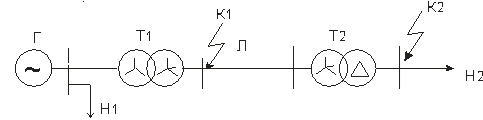 Задача 2 При трехфазном КЗ в точке К1 определить начальное значение периодической составляющей тока КЗ. Исходные данные: система С:  Sном = 400 MB∙А;   Xс = 0,95 о.н.е.; линия W:  l = 70 км;  Xуд = 0,43 Ом/км; Rуд = 0,12 Ом/км; автотрансформатор AT:  S ном = 125 МВ∙А; пт = 230/115/10,5 кВ;  ΔРк = 315 кВт; икB-C = 11 %; икB-H = 45%;  икC-H = 28 %; генераторы G1 и G2:  Рном = 32 МВт;  cosφ = 0,8; Uном = 10,5 кВ; X”d(ном) = 0,153;  X2(ном) = 0,187;  Tа(3) = 0,21 с; трансформатор Т: Sном = 63 МВ∙А; uк = 11%; nт = 121/10,5 кВ; ∆Pк = 205кВт;  генератор G3:  Рном = 63 МВт;  cosφ = 0,8; Uном = 10,5 кВ;  X”d(ном) = 0,155;  X2(ном) = 0,189;  Tа(3) = 0,241 с.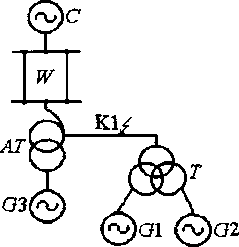 Задача 3 Устойчива ли динамически система при заданном значении .Построить площадки ускорения и торможения.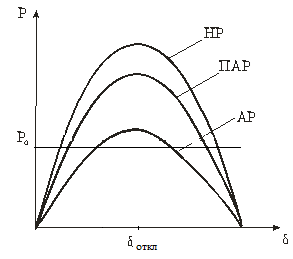 Sнг=100 МВАUн=11 кВХ//d=0,2Хd=1,4Sт1=120 МВАUк=12 %Кт=11/121Sт2=100 МВАUк=10 %Кт=115/10,5L – 50 кмХ0=0,4 Ом/кмSн1=10 МВАSн2=50 МВА